Об утверждении Положения о должностном лице администрации Жигаловского муниципальногообразования, ответственном за профилактику коррупционных и иных правонарушений   	В соответствии с  Федеральным законом от 6 октября 2003 года № 131-ФЗ «Об общих принципах организации местного самоуправления в Российской Федерации», Федеральным законом от 25 декабря 2008 года № 273-ФЗ «О противодействии коррупции», пунктом 3 Указа Президента Российской Федерации от 15 июля 2015 года № 364 «О мерах по совершенствованию организации деятельности в области противодействия коррупции», руководствуясь Уставом Жигаловского муниципального образования, администрация Жигаловского муниципального образования:ПОСТАНОВЛЯЕТ:1. Утвердить Положение о должностном лице администрации Жигаловского муниципального образования, ответственном за профилактику коррупционных и иных правонарушений (прилагается).2.  Настоящее постановление вступает в силу после дня его официального опубликования.Глава Жигаловского муниципального образования                                         Д.А. ЛунёвПоложениео должностном лице администрации Жигаловского муниципального образования, ответственном за профилактику коррупционных и иных правонарушенийРаздел 1. Общие положения1. Настоящим Положением определяются правовое положение, основные задачи и функции должностного лица администрации Жигаловского муниципального образования (далее – администрация), ответственного за профилактику коррупционных и иных правонарушений (далее – должностное лицо).2. Должностное лицо в своей деятельности руководствуется Конституцией Российской Федерации, федеральными конституционными законами, федеральными законами, указами и распоряжениями Президента Российской Федерации, постановлениями и распоряжениями Правительства Российской Федерации, иными нормативными правовыми актами, решениями Совета при Президенте Российской Федерации по противодействию коррупции и его президиума, принятыми в пределах их компетенции, а также настоящим Положением.3. Обязанности должностного лица исполняет начальник общего отдела администрации. Данные обязанности закреплены за ним в соответствии с должностной инструкцией.Должностное лицо находится в непосредственном подчинении главы администрации и несет персональную ответственность за свою деятельность.Раздел 2. Основные задачи должностного лица4. Основными задачами должностного лица являются:1) формирование у муниципальных служащих нетерпимости к коррупционному поведению;2) профилактика коррупционных правонарушений в администрации;3) разработка и принятие мер, направленных на обеспечение соблюдения муниципальными служащими запретов, ограничений и требований, установленных в целях противодействия коррупции;4) осуществление контроля:за соблюдением муниципальными служащими запретов, ограничений и требований, установленных в целях противодействия коррупции;за соблюдением законодательства Российской Федерации о противодействии коррупции в организациях, созданных для выполнения задач, поставленных перед администрацией, а также за реализацией в них мер по профилактике коррупционных правонарушений.Раздел 3. Основные функции должностного лица5. Должностное лицо осуществляет следующие основные функции:1) обеспечение соблюдения муниципальными служащими запретов, ограничений и требований, установленных в целях противодействия коррупции;2) принятие мер по выявлению и устранению причин и условий, способствующих возникновению конфликта интересов на муниципальной службе;3) обеспечение деятельности комиссии по соблюдению требований к служебному поведению муниципальных служащих и урегулированию конфликта интересов, образованной в администрации, исполнение обязанностей секретаря в указанной комиссии;4) оказание муниципальным служащим консультативной помощи по вопросам, связанным с применением законодательства Российской Федерации о противодействии коррупции, а также с подготовкой сообщений о фактах коррупции;5) обеспечение соблюдения в администрации законных прав и интересов муниципального служащего, сообщившего о ставшем ему известном факте коррупции;6) обеспечение реализации муниципальными служащими обязанности уведомлять представителя нанимателя (работодателя), органы прокуратуры Российской Федерации, иные федеральные государственные органы обо всех случаях обращения к ним каких-либо лиц в целях склонения их к совершению коррупционных правонарушений;7) осуществление проверки:достоверности и полноты сведений о доходах, об имуществе и обязательствах имущественного характера, а также иных сведений, представленных гражданами, претендующими на замещение должностей муниципальной службы;достоверности и полноты сведений о доходах, расходах, об имуществе и обязательствах имущественного характера, представленных муниципальными служащими в соответствии с законодательством Российской Федерации;соблюдения муниципальными служащими запретов, ограничений и требований, установленных в целях противодействия коррупции;соблюдения гражданами, замещавшими должности муниципальной службы, ограничений при заключении ими после увольнения с муниципальной службы трудового договора и (или) гражданско-правового договора в случаях, предусмотренных федеральными законами;8) подготовка в пределах своей компетенции проектов муниципальных нормативных правовых актов по вопросам противодействия коррупции;9) анализ сведений:о доходах, об имуществе и обязательствах имущественного характера, представленных гражданами, претендующими на замещение должностей муниципальной службы;о доходах, расходах, об имуществе и обязательствах имущественного характера, представленных муниципальными служащими в соответствии с законодательством Российской Федерации;о соблюдении муниципальными служащими запретов, ограничений и требований, установленных в целях противодействия коррупции;о соблюдении гражданами, замещавшими должности муниципальной службы, ограничений при заключении ими после увольнения с муниципальной службы трудового договора и (или) гражданско-правового договора в случаях, предусмотренных федеральными законами;10) участие в пределах своей компетенции в обеспечении размещения сведений о доходах, расходах, об имуществе и обязательствах имущественного характера муниципальных служащих, их супруг (супругов) и несовершеннолетних детей на официальном сайте администрации в информационно-телекоммуникационной сети «Интернет», а также в обеспечении предоставления этих сведений общероссийским средствам массовой информации для опубликования;11) организация в пределах своей компетенции антикоррупционного просвещения муниципальных служащих;12) осуществление иных функций в области противодействия коррупции в соответствии с законодательством Российской Федерации.6. В целях реализации своих функций должностное лицо:1) обеспечивает соответствие проводимых мероприятий целям противодействия коррупции и установленным законодательством Российской Федерации требованиям;2) подготавливает для направления в установленном порядке в федеральные органы исполнительной власти, уполномоченные на осуществление оперативно-розыскной деятельности, в органы прокуратуры Российской Федерации, иные федеральные государственные органы, территориальные органы федеральных государственных органов, государственные органы Иркутской области, органы местного самоуправления, на предприятия, в организации и общественные объединения запросы об имеющихся у них сведениях о доходах, расходах, об имуществе и обязательствах имущественного характера муниципальных служащих, их супруг (супругов) и несовершеннолетних детей, о соблюдении ими запретов, ограничений и требований, установленных в целях противодействия коррупции, а также об иных сведениях в случаях, предусмотренных нормативными правовыми актами Российской Федерации;3) осуществляет в пределах своей компетенции взаимодействие с правоохранительными органами, территориальными органами федеральных органов исполнительной власти в Иркутской области, государственными органами Иркутской области, а также с организациями, созданными для выполнения задач, поставленных перед администрацией, с гражданами, институтами гражданского общества, средствами массовой информации, научными и другими организациями;4) проводит с гражданами и должностными лицами с их согласия беседы, получает от них пояснения по представленным в установленном порядке сведениям о доходах, расходах, об имуществе и обязательствах имущественного характера и по иным материалам;5) получает в пределах своей компетенции информацию от физических и юридических лиц (с их согласия);6) представляет в комиссию по соблюдению требований к служебному поведению муниципальных служащих и урегулированию конфликта интересов, образованную в администрации, информацию и материалы, необходимые для работы этой комиссии;7) участвует в пределах своей компетенции в вопросах, мероприятиях по противодействию коррупции в случаях, связанных с лицами, замещающими муниципальные должности, если согласно уставу муниципального образования глава муниципального образования является председателем представительного органа муниципального образования, а представительный орган муниципального образования не имеет собственного аппарата и функции последнего по соглашению осуществляются должностными лицами местной администрации муниципального образования;8) проводит иные мероприятия, направленные на противодействие коррупции.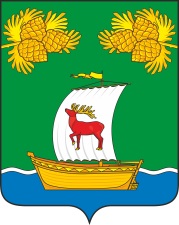 РОССИЙСКАЯ ФЕДЕРАЦИЯИРКУТСКАЯ ОБЛАСТЬАДМИНИСТРАЦИЯЖИГАЛОВСКОГО МУНИЦИПАЛЬНОГО ОБРАЗОВАНИЯПОСТАНОВЛЕНИЕРОССИЙСКАЯ ФЕДЕРАЦИЯИРКУТСКАЯ ОБЛАСТЬАДМИНИСТРАЦИЯЖИГАЛОВСКОГО МУНИЦИПАЛЬНОГО ОБРАЗОВАНИЯПОСТАНОВЛЕНИЕ«06» октября 2022г. № 65 рп. ЖигаловоУТВЕРЖДЕНОпостановлением Администрации Жигаловского муниципального образования от «06» октября 2022 г. № 65